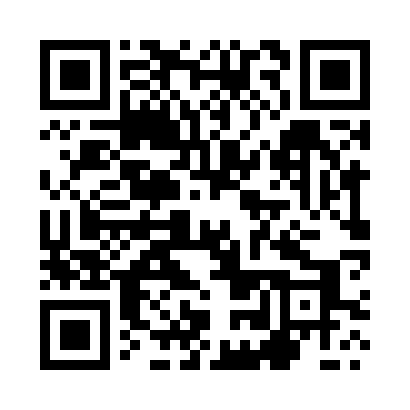 Prayer times for Kielpiny, PolandWed 1 May 2024 - Fri 31 May 2024High Latitude Method: Angle Based RulePrayer Calculation Method: Muslim World LeagueAsar Calculation Method: HanafiPrayer times provided by https://www.salahtimes.comDateDayFajrSunriseDhuhrAsrMaghribIsha1Wed2:255:0612:385:478:1110:422Thu2:245:0412:385:488:1210:433Fri2:245:0212:385:498:1410:444Sat2:235:0012:375:508:1610:445Sun2:224:5812:375:518:1810:456Mon2:214:5612:375:528:2010:467Tue2:204:5412:375:538:2110:478Wed2:204:5212:375:548:2310:479Thu2:194:5012:375:558:2510:4810Fri2:184:4912:375:568:2610:4911Sat2:174:4712:375:578:2810:4912Sun2:174:4512:375:588:3010:5013Mon2:164:4412:375:598:3110:5114Tue2:154:4212:376:008:3310:5215Wed2:154:4012:376:018:3510:5216Thu2:144:3912:376:028:3610:5317Fri2:134:3712:376:038:3810:5418Sat2:134:3612:376:048:3910:5419Sun2:124:3412:376:058:4110:5520Mon2:124:3312:376:068:4310:5621Tue2:114:3112:376:078:4410:5622Wed2:114:3012:376:088:4610:5723Thu2:104:2912:386:098:4710:5824Fri2:104:2712:386:098:4810:5925Sat2:094:2612:386:108:5010:5926Sun2:094:2512:386:118:5111:0027Mon2:094:2412:386:128:5311:0028Tue2:084:2312:386:138:5411:0129Wed2:084:2212:386:138:5511:0230Thu2:074:2112:386:148:5611:0231Fri2:074:2012:386:158:5811:03